ANEXO 2 - PROPOSTA DE PROJETO1 – Caracterização da Proposta de Projeto ANEXO 3 - TABELA DE PONTUAÇÃO DE AVALIAÇÃO CURRICULAR PRODUÇÃO INDIVIDUAL: - Titulação, Produção Científica Bibliográfica e não Bibliográfica no período de 2014 a 2019 PRODUÇÃO DO GRUPO DE PESQUISA:          Grupo de Pesquisa que o(a) o(a)Professor(a) Coordenador(a) participa:  ________________________________________________________________________          Servidores participantes do grupo de pesquisa:  _________________________________________________________________________ OBS: Para efeito de cálculo da pontuação dos grupos de pesquisa, será considerado como produção do servidor no grupo, as produções que apresentem no mínimo o nome de mais 01 (um) dos servidores integrantes do Grupo de Pesquisa cadastrado no CNPq e validado pelo IFS, e que não foi pontuada na produção individual. Produção Científica Bibliográfica e não Bibliográfica do Grupo nos últimos 05 anos Assinatura do(a) Professor(a) Coordenador(a) 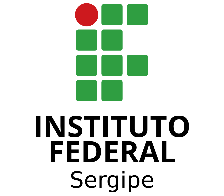 INSTITUTO FEDERAL DE EDUCAÇÃO, CIÊNCIA E TECNOLOGIA DE SERGIPEPRÓ-REITORIA DE PESQUISA E EXTENSÃOPRÍ-REITORIA DE ENSINODIRETORIA E INOVAÇÃO E EMPREENDEDORISMOEDITAL CONJUNTO Nº 01/2020/PROPEX/PROEN/DINOVE/IFSANEXO I – Formulário de Inscrição da Proposta de Projeto (pág. 1/5)Título do Projeto: Cidade Sede do Campus de Execução:Cidade Sede do Campus de Execução:Cidade Sede do Campus de Execução:Eixo de submissãoEixo de submissão Consultar item 3 do Edital Consultar item 3 do Edital Consultar item 3 do EditalÁrea Temática: Área Temática: Área Temática: Área Temática: Consultar item 3 do EditalInstituição Demandante:Instituição Demandante:Instituição Demandante:Instituição Demandante: (Descrever o perfil organizacional e dados gerais sobre a Instituição Parceira Demandante. Neste item pode constar, por exemplo, uma breve descrição do histórico e dos objetivos da Instituição, o ramo de atuação, instalações físicas, infra-estrutura, número de empregados, investimentos em 4 pesquisa e desenvolvimento, principais produtos ou processos desenvolvidos, em desenvolvimento ou comercializados, patentes obtidas, etc) (Descrever o perfil organizacional e dados gerais sobre a Instituição Parceira Demandante. Neste item pode constar, por exemplo, uma breve descrição do histórico e dos objetivos da Instituição, o ramo de atuação, instalações físicas, infra-estrutura, número de empregados, investimentos em 4 pesquisa e desenvolvimento, principais produtos ou processos desenvolvidos, em desenvolvimento ou comercializados, patentes obtidas, etc) (Descrever o perfil organizacional e dados gerais sobre a Instituição Parceira Demandante. Neste item pode constar, por exemplo, uma breve descrição do histórico e dos objetivos da Instituição, o ramo de atuação, instalações físicas, infra-estrutura, número de empregados, investimentos em 4 pesquisa e desenvolvimento, principais produtos ou processos desenvolvidos, em desenvolvimento ou comercializados, patentes obtidas, etc) (Descrever o perfil organizacional e dados gerais sobre a Instituição Parceira Demandante. Neste item pode constar, por exemplo, uma breve descrição do histórico e dos objetivos da Instituição, o ramo de atuação, instalações físicas, infra-estrutura, número de empregados, investimentos em 4 pesquisa e desenvolvimento, principais produtos ou processos desenvolvidos, em desenvolvimento ou comercializados, patentes obtidas, etc) (Descrever o perfil organizacional e dados gerais sobre a Instituição Parceira Demandante. Neste item pode constar, por exemplo, uma breve descrição do histórico e dos objetivos da Instituição, o ramo de atuação, instalações físicas, infra-estrutura, número de empregados, investimentos em 4 pesquisa e desenvolvimento, principais produtos ou processos desenvolvidos, em desenvolvimento ou comercializados, patentes obtidas, etc)Descrição do Projeto (Resumo):Descrição contendo no máximo 300 palavras. Deve ser conciso e objetivo, apresentado em apenas um parágrafo com espaçamento simples, alinhamento justificado, fonte 12, sem citações, tabelas, gráficos, fotos com espaço – fonte Arial tamanho 10 – cor: automático - espaçamento simples entre linhas.Descrição contendo no máximo 300 palavras. Deve ser conciso e objetivo, apresentado em apenas um parágrafo com espaçamento simples, alinhamento justificado, fonte 12, sem citações, tabelas, gráficos, fotos com espaço – fonte Arial tamanho 10 – cor: automático - espaçamento simples entre linhas.Introdução:A introdução deve destacar o porquê da escolha do tema, anunciando a ideia básica do projeto destacando o problema da pesquisa e situando o tema dentro do contexto geral da sua área de trabalho, descrevendo as motivações que levaram a escolha do mesmo. Máximo de 2 páginasA introdução deve destacar o porquê da escolha do tema, anunciando a ideia básica do projeto destacando o problema da pesquisa e situando o tema dentro do contexto geral da sua área de trabalho, descrevendo as motivações que levaram a escolha do mesmo. Máximo de 2 páginasHipótese (opcional:Suposição, tentativa de explicar o que se pretende demostrar.. Máximo de 1 páginasSuposição, tentativa de explicar o que se pretende demostrar.. Máximo de 1 páginasObjetivos:Destaca que o(a)Professor(a) Coordenador(a) pretende realizar. Devendo ser dividido em primário/geral: dimensão ampla pretendida com a pesquisa, e secundário/específicos: que viabilizaram o alcance do objetivo primário/geral. Obrigatoriamente deverá ser iniciado por verbos no infinitivo, por exemplo: conhecer, identificar, traçar, determinar, avaliar, dentre outros.  Máximo de 1 página. Máximo de 1 páginasDestaca que o(a)Professor(a) Coordenador(a) pretende realizar. Devendo ser dividido em primário/geral: dimensão ampla pretendida com a pesquisa, e secundário/específicos: que viabilizaram o alcance do objetivo primário/geral. Obrigatoriamente deverá ser iniciado por verbos no infinitivo, por exemplo: conhecer, identificar, traçar, determinar, avaliar, dentre outros.  Máximo de 1 página. Máximo de 1 páginasDescrição do Envolvimento dos AlunosPúblico-alvo/estudantes;; Níveis e Modalidades de Ensino;; Potencial de articulação de conteúdos e trocas de conhecimentos.Descrever de forma clara como os alunos dos cursos técnicos e dos demais níveis participam do desenvolvimento das soluções tecnológicas estimuladas por essa chamada pública). Descrição sumarizada com, no máximo, 1000 caracteres com espaço – fonte Arial tamanho 10 – cor: automático - espaçamento simples entre linhas.Descrever de forma clara como os alunos dos cursos técnicos e dos demais níveis participam do desenvolvimento das soluções tecnológicas estimuladas por essa chamada pública). Descrição sumarizada com, no máximo, 1000 caracteres com espaço – fonte Arial tamanho 10 – cor: automático - espaçamento simples entre linhas.Descrever:Introdução ao Empreendedorismo e Competências Empreendedoras;Introdução aos Modelos & Ferramentas de Criatividade e Estruturação de Negócios.(apenas para o eixo de Empreendedorismo e Inovação.Descrição sumarizada conforme descrito no Anexo 1.Descrição sumarizada conforme descrito no Anexo 1.Descrever o Tema escolhido (apenas para o eixo de Oficina de Educação 4.0)Público-alvo/estudantes;; Níveis e Modalidades de Ensino;; Potencial de articulação de conteúdos e trocas de conhecimentos.Descrição sumarizada com, no máximo, 1000 caracteres com espaço – fonte Arial tamanho 10 – cor: automático - espaçamento simples entre linhas, conforme descrito no Anexo III deste edital.Descrição sumarizada com, no máximo, 1000 caracteres com espaço – fonte Arial tamanho 10 – cor: automático - espaçamento simples entre linhas, conforme descrito no Anexo III deste edital.Problema e Mercado AbordadosPúblico-alvo/segmento de clientes; Relevância do problema e da oportunidade de negócio; Tamanho e abrangência do mercado; Potencial de crescimento/escalabilidade.Descrição sumarizada com, no máximo, 1000 caracteres com espaço – fonte Arial tamanho 10 – cor: automático - espaçamento simples entre linhas.Descrição sumarizada com, no máximo, 1000 caracteres com espaço – fonte Arial tamanho 10 – cor: automático - espaçamento simples entre linhas.Solução/Produto EsperadaFuncionalidades da solução proposta;Viabilidade técnica da solução proposta; Alinhamento da solução proposta com o problema identificado.Descrição sumarizada com, no máximo, 1000 caracteres com espaço – fonte Arial tamanho 10 – cor: automático - espaçamento simples entre linhas.Descrição sumarizada com, no máximo, 1000 caracteres com espaço – fonte Arial tamanho 10 – cor: automático - espaçamento simples entre linhas.Inovação e Sustentabilidade do EmpreendimentoDiferenciais da solução/produto proposta com relação às soluções/produtos existentes no mercado;Tecnologias previstas que tornam a solução/produto com valor agregado e de difícil cópia; Modelo de negócios com potencial de ser inovador;Premissas de impacto e sustentabilidade social e ambiental do empreendimento;Forma de monetização / geração de receitas.Descrição sumarizada com, no máximo, 1000 caracteres com espaço – fonte Arial tamanho 10 – cor: automático - espaçamento simples entre linhas.Descrição sumarizada com, no máximo, 1000 caracteres com espaço – fonte Arial tamanho 10 – cor: automático - espaçamento simples entre linhas.Metodologia:A metodologia deverá destacar qual caminho que o(a)Professor(a) Coordenador(a) utilizará para alcançar seus objetivos, deverá conter: o tipo de pesquisa (desenho da pesquisa), local da pesquisa, forma de abordagem, cenário, população e amostra, critérios de inclusão e exclusão da amostra, recrutamento, instrumentos de coleta de dados, metodologia de análise dos dados, forma de apresentação dos resultados e aspectos éticos, uso de fontes secundárias de dados (prontuários, dados demográficos, etc, se: o estudo é multicêntrico no Brasil e se haverá retenção de amostras para armazenamento em banco. Máximo de 3 páginas.A metodologia deverá destacar qual caminho que o(a)Professor(a) Coordenador(a) utilizará para alcançar seus objetivos, deverá conter: o tipo de pesquisa (desenho da pesquisa), local da pesquisa, forma de abordagem, cenário, população e amostra, critérios de inclusão e exclusão da amostra, recrutamento, instrumentos de coleta de dados, metodologia de análise dos dados, forma de apresentação dos resultados e aspectos éticos, uso de fontes secundárias de dados (prontuários, dados demográficos, etc, se: o estudo é multicêntrico no Brasil e se haverá retenção de amostras para armazenamento em banco. Máximo de 3 páginas.Aspectos Éticos (se envolver seres humanos em pesquisas):A realização da presente pesquisa obedecerá aos preceitos éticos da Resolução 466/12 ou 510/16 do Conselho Nacional de Saúde. Máximo de 3 páginas)  Riscos: Descrever os riscos dos procedimentos a serem realizados e explicar como serão minimizados. Benefícios: Descrever os benefícios diretos ou indiretos aos participantes da pesquisa. Armazenamento dos dados coletados: O(a)s Professor(a)s Coordenador(a)s declaram que os dados coletados (explicar que tipo de dados) nesta pesquisa ficarão armazenados em (explicar a forma de armazenamento), sob a responsabilidade do(a)Professor(a) Coordenador(a) (nome completo), no endereço (completo), pelo período de mínimo 5 anos. A realização da presente pesquisa obedecerá aos preceitos éticos da Resolução 466/12 ou 510/16 do Conselho Nacional de Saúde. Máximo de 3 páginas)  Riscos: Descrever os riscos dos procedimentos a serem realizados e explicar como serão minimizados. Benefícios: Descrever os benefícios diretos ou indiretos aos participantes da pesquisa. Armazenamento dos dados coletados: O(a)s Professor(a)s Coordenador(a)s declaram que os dados coletados (explicar que tipo de dados) nesta pesquisa ficarão armazenados em (explicar a forma de armazenamento), sob a responsabilidade do(a)Professor(a) Coordenador(a) (nome completo), no endereço (completo), pelo período de mínimo 5 anos. Instituições Colaboradoras:(Descrever o perfil organizacional e dados gerais sobre da Instituição Colaboradora. Neste item deve ficar clara a importância da instituição parceira na consecução dos objetivos da proposta, suas atribuições e participação no desenvolvimento da equipe competidora - máximo 1 página) Quando existir, identificar parceiros externos ao IFS e sua forma da participação, anexando o termo de parceria(Descrever o perfil organizacional e dados gerais sobre da Instituição Colaboradora. Neste item deve ficar clara a importância da instituição parceira na consecução dos objetivos da proposta, suas atribuições e participação no desenvolvimento da equipe competidora - máximo 1 página) Quando existir, identificar parceiros externos ao IFS e sua forma da participação, anexando o termo de parceriaResultados Esperados:Qual resultado obtido no término do projeto. Máximo 1 páginaQual resultado obtido no término do projeto. Máximo 1 páginaCronograma Financeiro:Descrever quais os recursos financeiros necessários para a realização do projeto. Esta é apenas uma previsão e deverá ser ajusta com a publicação do Edital do Programa Novos Caminhos SETEC/MEC 2020. A distribuição dos recursos deverão atender do previsto no item 5 do Edital.Descrever quais os recursos financeiros necessários para a realização do projeto. Esta é apenas uma previsão e deverá ser ajusta com a publicação do Edital do Programa Novos Caminhos SETEC/MEC 2020. A distribuição dos recursos deverão atender do previsto no item 5 do Edital.Cronograma de Atividades:A elaboração do cronograma responde à pergunta quando? A pesquisa deve ser dividida em partes, fazendo-se a previsão do tempo necessário para passar de uma fase a outra) A elaboração do cronograma responde à pergunta quando? A pesquisa deve ser dividida em partes, fazendo-se a previsão do tempo necessário para passar de uma fase a outra) Referências Bibliográficas:Segundo normas da ABNTSegundo normas da ABNTNome completo:  Matrícula: Curso: Lotação: Grupo Grupo Tipo da Produção Tipo da Produção Pontos por Unidade Pontos por Unidade Pontuação Máxima Pontuação Máxima Quantidade Quantidade Pontuação Obtida Pontuação Obtida Titulação Acadêmica (apenas uma das opções)Titulação Acadêmica (apenas uma das opções)Doutorado Doutorado 20 20 20 20 Produção Bibliográfica Produção Bibliográfica Artigo publicado em periódico científico com Qualis A1, A2, B1, B2 na sua área de atuação ou área interdisciplinar ou Autoria de livro publicado em editora do Brasil (com ISBN) ou do exterior Artigo publicado em periódico científico com Qualis A1, A2, B1, B2 na sua área de atuação ou área interdisciplinar ou Autoria de livro publicado em editora do Brasil (com ISBN) ou do exterior 3 3 80 80 Produção Bibliográfica Produção Bibliográfica Artigo publicado em periódico científico com Qualis B3 na sua área de atuação ou área interdisciplinar ou Revista Expressão Científica do IFS ou Capítulo de livro publicado em editora do Brasil (com ISBN) ou do exterior Artigo publicado em periódico científico com Qualis B3 na sua área de atuação ou área interdisciplinar ou Revista Expressão Científica do IFS ou Capítulo de livro publicado em editora do Brasil (com ISBN) ou do exterior 2 2 60 60 Produção Bibliográfica Produção Bibliográfica Artigo publicado em periódico científico com Qualis B4 ou inferior na sua área de atuação ou área interdisciplinar  Artigo publicado em periódico científico com Qualis B4 ou inferior na sua área de atuação ou área interdisciplinar  1 1 40 40 Produção Bibliográfica Produção Bibliográfica Resumo expandido ou trabalho completo apresentado em evento científico nacional e publicado no livro de resumos ou nos anais com ISBN ou ISSN Resumo expandido ou trabalho completo apresentado em evento científico nacional e publicado no livro de resumos ou nos anais com ISBN ou ISSN 1 1 3 3 Produção Bibliográfica Produção Bibliográfica Resumo expandido ou trabalho completo apresentado em evento científico Resumo expandido ou trabalho completo apresentado em evento científico 1,5 1,5 3 3 internacional e publicado no livro de resumos ou nos anais com ISBN ou ISSN internacional e publicado no livro de resumos ou nos anais com ISBN ou ISSN Orientação ou co-orientação de projetos de pesquisa e/ou extensão  em andamento Orientação ou co-orientação de projetos de pesquisa e/ou extensão  em andamento 1 1 3 3 Coordenação e/ou organização de eventos e cursos ministrados de cunho científico, de extensão e/ou cultural Coordenação e/ou organização de eventos e cursos ministrados de cunho científico, de extensão e/ou cultural 1 1 3 3 Produção não Bibliográfica Produção não Bibliográfica Orientação ou co-orientação de projetos de pesquisa e/ou extensão concluído Orientação ou co-orientação de projetos de pesquisa e/ou extensão concluído 2 2 10 10 Produção não Bibliográfica Produção não Bibliográfica Participação em bancas de trabalhos de conclusão de curso Participação em bancas de trabalhos de conclusão de curso 0,5 0,5 3 3 Produção não Bibliográfica Produção não Bibliográfica Participação em bancas de defesa de Mestrado Participação em bancas de defesa de Mestrado 1 1 5 5 Produção não Bibliográfica Produção não Bibliográfica Participação em bancas de defesa de Doutorado Participação em bancas de defesa de Doutorado 1,5 1,5 3 3 Produção não Bibliográfica Produção não Bibliográfica Orientação ou co-orientação concluída de monografia de pós- graduação lato sensu, ou trabalho de conclusão de curso Orientação ou co-orientação concluída de monografia de pós- graduação lato sensu, ou trabalho de conclusão de curso 0,5 0,5 7 7 Produção não Bibliográfica Produção não Bibliográfica Orientação ou co-orientação concluída ou em andamento de mestrado Orientação ou co-orientação concluída ou em andamento de mestrado 2 2 4 4 Produção não Bibliográfica Produção não Bibliográfica Orientação ou co-orientação concluída ou em andamento de doutorado Orientação ou co-orientação concluída ou em andamento de doutorado 2 2 2 2 Produção não Bibliográfica Produção não Bibliográfica Participação em conselho editorial e/ou científico de periódicos. Participação em conselho editorial e/ou científico de periódicos. 1 1 3 3 Produção não Bibliográfica Produção não Bibliográfica Patente requerida ou obtida. Patente requerida ou obtida. 3 3 30 30 Produção não Bibliográfica Produção não Bibliográfica Registro de software ou marca ou desenho industrial ou Proteção de cultivares requerida e/ou registrada.  Registro de software ou marca ou desenho industrial ou Proteção de cultivares requerida e/ou registrada.  2 2 30 30 Total Máximo Total Máximo Total Máximo Total Máximo 100 100 Grupo Grupo Tipo da Produção Pontos por Unidade Pontos por Unidade Pontuação Máxima Quantidades Quantidades Pontuação Obtida Pontuação Obtida Produção Bibliográfica Produção Bibliográfica Artigo publicado em periódico científico com Qualis A1, A2, B1, B2 na sua área de atuação ou área interdisciplinar ou Autoria de livro publicado em editora do Brasil (com ISBN) ou do exterior 5 5 30 Produção Bibliográfica Produção Bibliográfica Artigo publicado em periódico científico com Qualis B3 na sua área de atuação ou área interdisciplinar ou Revista Expressão Científica do IFS ou Capítulo de livro publicado em editora do Brasil (com ISBN) ou do exterior 4 4 20 Produção Bibliográfica Produção Bibliográfica Artigo publicado em periódico científico com Qualis B4 ou inferior na sua área de atuação ou área interdisciplinar  2 2 10 Produção Bibliográfica Produção Bibliográfica Resumo expandido ou trabalho completo apresentado em evento científico nacional e publicado no livro de resumos ou nos anais com ISBN ou ISSN 1 1 6 Resumo expandido  ou de trabalho completo apresentado em evento científico internacional e publicado no livro de resumos ou nos anais com ISBN ou ISSN Resumo expandido  ou de trabalho completo apresentado em evento científico internacional e publicado no livro de resumos ou nos anais com ISBN ou ISSN 1,5 9 9 Coordenação e/ou organização de eventos e cursos ministrados de cunho científico, de extensão e/ou cultural, vinculados ao grupo de pesquisa. Coordenação e/ou organização de eventos e cursos ministrados de cunho científico, de extensão e/ou cultural, vinculados ao grupo de pesquisa. 1 4 4 Patente requerida e/ou obtida. Patente requerida e/ou obtida. 4 12 12 Registro de software ou marca ou desenho industrial ou Proteção de cultivares requerida e/ou registrada. Registro de software ou marca ou desenho industrial ou Proteção de cultivares requerida e/ou registrada. 3 12 12 Total Máximo Total Máximo Total Máximo Total Máximo 100 100 